LIFESPAN Representative Bulletin Notes, July, 2022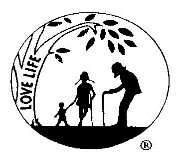 															July 2.3	Right to Life-LIFESPAN	4th of JulyEven in contentious times, it is good to wish our country a Happy Birthday and continue to ask the Lord to bless us, one and all.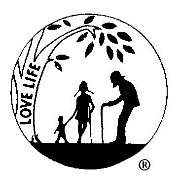 																																									July 9,10	Right to Life-LIFESPAN	Protect Michigan LivesIf a measure appears on the November ballot regarding abortion remember that if it passes, the Constitution of the State of Michigan will be amended to allow the destruction of the lives of preborn babies for the entire length of pregnancy—the full 40 weeks.  Some say that would not happen—it can, and it does.  Don’t make Michigan an “anything goes” abortion state.  For more information, please call the LIFESPAN office.248-816-1546																																								Ju July 16, 17		Right to Life-LIFESPAN	Protect Your Children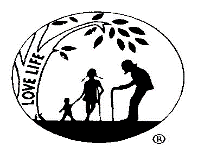 If the measure appears on the November ballot regarding abortion, remember that your daughters will be able to destroy the life of your grandchild without your knowledge or permission, regardless of her age.  For more information, please call the LIFESPAN office, 248-816-1546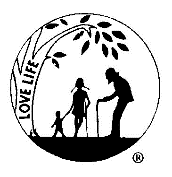 																																									July 23,24	Right to Life-LIFESPAN	Legislative LuncheonSet August 20, 2022, aside so you can attend Right to Life-LIFESPAN’s Legislative Luncheon. being held at the Ancient Order of Hibernians hall (25300 Five Mile Rd, Redford), the main speaker is Rebecca Mastee.  She is policy advocate for the Michigan Catholic Conference.  And will discuss the ballot measure making Michigan an “anything goes” abortion state.  For more information, please call the Livonia office, 734-422-6230.																																																						July 30, 31	Right to Life-LIFESPAN		Our Work Continues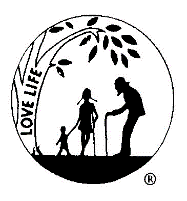 We are told to “follow the science” when dealing with human life.  There is absolutely no scientific doubt that human life begins at conception.   No matter what the outcome of any election, Right to Life-LIFESPAN will continue our work of educating and inspiring people to protect ALL human life, from conception until natural death. Join us!  For more information, please call the LIFESPAN office, 248-816-1546. 